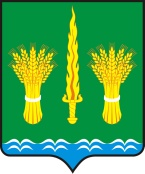 РОССИЙСКАЯ  ФЕДЕРАЦИЯОРЛОВСКАЯ ОБЛАСТЬадминистрация Малоархангельского районаПОСТАНОВЛЕНИЕ   от   28 декабря  2015 года    №  379 г. Малоархангельск Об утверждении Порядкауведомления муниципальными служащими администрации  Малоархангельского районапредставителя нанимателя (работодателя) о намерениивыполнять иную оплачиваемую работуВ соответствии с  Федеральным законом от 2 марта 2007 года № 25-ФЗ «О муниципальной службе в Российской Федерации», Законом Орловской области от января 2008 года № 736-ОЗ «О муниципальной службе в Орловской области» ПОСТАНОВЛЯЮ:1. Утвердить Порядок уведомления муниципальными служащими администрации Малоархангельского района представителя нанимателя (работодателя) о намерении выполнять иную оплачиваемую работу (приложение). 2. Отделу по организационно-кадровой работе и делопроизводству администрации Малоархангельского района (М.И. Новикова)  разместить настоящее постановление на официальном сайте администрации Малоархангельского района.Глава Малоархангельского района                                           Ю.А. МасловПриложение кпостановлению администрацииМалоархангельского районаот  28.12.2015 г. № 379Порядок уведомления муниципальными служащимиадминистрации Малоархангельского районапредставителя нанимателя (работодателя)о намерении выполнять иную оплачиваемую работу1. Настоящий Порядок уведомления муниципальными служащими администрации Малоархангельского района представителя нанимателя о намерении выполнять иную оплачиваемую работу (далее - Порядок) разработан в целях предотвращения возникновения конфликта интересов и устанавливает единый порядок подачи уведомления представителю нанимателя о предстоящем выполнении муниципальным служащим администрации Малоархангельского района (далее - муниципальный служащий) иной оплачиваемой работы.2. Выполнение муниципальным служащим иной оплачиваемой работы должно осуществляться вне служебного времени с соблюдением служебного распорядка администрации Малоархангельского района (далее - администрация) либо условий трудового договора.3. Муниципальный служащий уведомляет представителя нанимателя о намерении выполнять иную оплачиваемую работу до начала ее выполнения.4. Уведомление представителя нанимателя о намерении выполнять иную оплачиваемую работу (далее - уведомление) составляется муниципальным служащим по форме согласно приложению 1 к настоящему Порядку.Уведомление должно содержать следующие сведения:наименование и характеристику деятельности организации (учреждения), в которой предполагается осуществление иной оплачиваемой работы;наименование места работы и должности, по которой предполагается осуществление иной оплачиваемой работы;предполагаемый график занятости (сроки и время выполнения иной оплачиваемой работы);сведения о предстоящем виде деятельности, краткое описание характера иной оплачиваемой работы, основные должностные обязанности;сведения о форме, размере вознаграждения за выполнение иной оплачиваемой работы.В случае если на момент подачи уведомления с муниципальным служащим заключен трудовой договор или договор гражданско-правового характера на выполнение иной оплачиваемой работы, к уведомлению прилагается копия соответствующего договора. В случае если такой договор не заключен на момент уведомления, копия соответствующего договора направляется представителю нанимателя в трехдневный срок с момента его заключения.5. Регистрация уведомления осуществляется  в день его поступления в журнале регистрации уведомлений муниципальными служащими администрации представителя нанимателя о намерении выполнять иную оплачиваемую работу, составленном по форме согласно приложению 2  к настоящему Порядку.6. Копия зарегистрированного в установленном порядке уведомления выдается муниципальному служащему на руки под роспись либо направляется в течение 3 календарных дней со дня регистрации по почте с уведомлением о вручении. На копии уведомления, подлежащего передаче муниципальному служащему, ставится отметка "Уведомление зарегистрировано" с указанием даты регистрации уведомления, фамилии, имени, отчества и должности лица, зарегистрировавшего данное уведомление.7. Уведомление, согласованное представителем нанимателя в соответствии с настоящим Порядком, приобщается к личному делу муниципального служащего.Срок согласования представителем нанимателя уведомления не должен превышать 30 календарных дней со дня регистрации уведомления соответствующими органами.Муниципальный служащий информируется о согласовании его уведомления в течение 3 календарных дней с момента принятия представителем нанимателя соответствующего решения.8. В случае несогласования уведомления по причине несоблюдения требований, установленных пунктом 4 настоящего Порядка, муниципальный служащий письменно информируется об этом в течение 3 календарных дней со дня принятия представителем нанимателя соответствующего решения.Указанное решение принимается представителем нанимателя в течение 15 календарных дней со дня регистрации уведомления. Отказ в согласовании уведомления по причине несоблюдения требований, установленных пунктом 4 настоящего Порядка, не препятствует повторной подаче уведомления муниципальным служащим в соответствии с настоящим Порядком.9. В случае усмотрения представителем нанимателя возможности возникновения конфликта интересов при выполнении муниципальным служащим иной оплачиваемой работы уведомление подлежит направлению в комиссию по соблюдению требований к служебному поведению муниципальных служащих и урегулированию конфликта интересов (далее - комиссия). 10. Муниципальный служащий информируется о согласовании (несогласовании) уведомления в течение 3 календарных дней с момента принятия представителем нанимателя соответствующего решения по результатам рассмотрения протокола заседания комиссии. Уведомление с решением представителя нанимателя приобщается к личному делу муниципального служащего.11. Решение представителя нанимателя может быть обжаловано муниципальным служащим в порядке, установленном действующим законодательством.12. В случае изменения муниципальным служащим графика выполнения иной оплачиваемой работы, а также при наличии иных обстоятельств, связанных с выполнением такой работы, муниципальный служащий уведомляет об этом представителя нанимателя в соответствии с настоящим Порядком. 13. При выполнении иной оплачиваемой работы муниципальный служащий обязан соблюдать установленные Федеральным законом от 2 марта 2007 года N 25-ФЗ "О муниципальной службе в Российской Федерации" и Законом Орловской области от 09.01.2008 N 736-ОЗ "О муниципальной службе в Орловской области" ограничения, запреты и требования к служебному поведению муниципального служащего, а при возникновении конфликта интересов - прекращать ее выполнение.В случае несоблюдения муниципальным служащим при выполнении иной оплачиваемой работы установленных Федеральным законом от 2 марта 2007 года N 25-ФЗ "О муниципальной службе в Российской Федерации", Законом Орловской области от 09.01.2008 N 736-ОЗ "О муниципальной службе в Орловской области" ограничений, запретов и требований к служебному поведению муниципальный служащий несет ответственность в соответствии с федеральным законодательством.Приложение 1к Порядкууведомления муниципальными служащимиадминистрации Малоархангельского района представителя нанимателя (работодателя) о намерении выполнять иную оплачиваемую работуФОРМА УВЕДОМЛЕНИЯМУНИЦИПАЛЬНЫМ СЛУЖАЩИМ АДМИНИСТРАЦИИ МАЛОАРХАНГЕЛЬСКОГО РАЙОНА ПРЕДСТАВИТЕЛЯ НАНИМАТЕЛЯ (РАБОТОДАТЕЛЯ) О НАМЕРЕНИИ ВЫПОЛНЯТЬ ИНУЮОПЛАЧИВАЕМУЮ РАБОТУ                                 __________________________________________                                 (представителю нанимателя (работодателю) -                                         наименование должности, ФИО)                                 __________________________________________                                   (наименование должности муниципальной                                                      службы                                   __________________________________________                                                      ФИО)                               Уведомление.    В соответствии с частью 2 статьи 11 Федерального закона от 2 марта 2007г.   N   25-ФЗ   "О   муниципальной   службе   в   Российской   Федерации",частью 2 статьи 10  Закона Орловской области  от  09.01.2008  N  736-ОЗ  "Омуниципальной службе в  Орловской  области" уведомляю  Вас  о  том,  что  янамерен(а) выполнять иную оплачиваемую работу:___________________________________________________________________________    (указываются сведения  о  деятельности,  которую  намерен  осуществлятьмуниципальный служащий:    наименование и характеристика деятельности организации  (учреждения), вкотором предполагается осуществление иной оплачиваемой работы;    наименование  места  работы  и  должности,  по  которой  предполагаетсяосуществление иной оплачиваемой работы;    предполагаемый  график  занятости  (сроки  и  время   выполнения   инойоплачиваемой работы);    сведения  о предстоящем  виде  деятельности, краткое описание характераиной оплачиваемой работы, основные должностные обязанности;    сведения   о   форме,   размере   вознаграждения   за  выполнение  инойоплачиваемой работы).Выполнение указанной работы не повлечет за собой конфликта интересов.При выполнении указанной работы обязуюсь соблюдать ограничения, запреты требования, предусмотренные Федеральным законом от 2 марта 2007 года N 25-ФЗ "О муниципальной службе в Российской Федерации", Законом Орловской области от 09.01.2008 N 736-ОЗ "О муниципальной службе в Орловской области".Копию трудового договора (договора гражданско-правового характера) на выполнение иной оплачиваемой работы прилагаю.___________________ 20 ___ г.                     _________________________                                                          (подпись)Приложение 2к Порядкууведомления муниципальными служащимиадминистрации Малоархангельского орайона представителя нанимателя (работодателя)о намерении выполнять иную оплачиваемую работуФОРМА ЖУРНАЛАРЕГИСТРАЦИИ УВЕДОМЛЕНИЙ МУНИЦИПАЛЬНЫМИ СЛУЖАЩИМИ АДМИНИСТРАЦИИ МАЛОАРХАНГЕЛЬСКОГО РАЙОНАПРЕДСТАВИТЕЛЯ НАНИМАТЕЛЯ (РАБОТОДАТЕЛЯ) О НАМЕРЕНИИВЫПОЛНЯТЬ ИНУЮ ОПЛАЧИВАЕМУЮ РАБОТУNФ.И.О.Должность муниципального служащего, представившего уведомлениеДата регистрации уведомленияФ.И.О. и подпись сотрудника, принявшего уведомлениеДата направления уведомления представителю нанимателя (работодателя)Дата рассмотрения уведомления, краткое  содержание резолюцииСведения о рассмотрении уведомления комиссией по соблюдению требований к служебному поведению муниципальных служащих и урегулированию конфликта интересов, исполнению обязанностей муниципальными служащими администрации Малоархангельского районаДата ознакомления муниципального служащего с результатами рассмотрения уведомления123456789